Na podlagi sklepa upravnega odbora dne 13. 12. 2022 objavljamo Razpis za sofinanciranje znanstvenoraziskovalnih projektov s področja raka dojk in rakov rodil, ki ga razpisuje Europa Donna – Slovensko združenje za boj proti raku dojk (krajše: Združenje Europa Donna Slovenija) v okviru Sklada za podpiranje raziskav s področja raka dojk in rakov rodil Mojce Senčar (krajše: Sklad Mojce Senčar).Razpis za sofinanciranje znanstvenoraziskovalnih projektov s področja raka dojk in rakov rodil za leto 2023,Naziv in sedež izvajalca razpisa:Združenje Europa Donna Slovenija, Vrazov trg 1, 1000 Ljubljana, Slovenija.Namen razpisa:Namen razpisa je z neodvisnimi finančnimi viri podpreti raziskave na področju raka dojk in rakov rodil iz različnih znanstvenih področij, ki v celoti ali delno potekajo v Sloveniji, ter s tem podpreti pridobivanje lokalnih podatkov in spodbuditi razvoj raziskovalne dejavnosti na tem področju.Predmet razpisa:Sofinanciranje znanstvenoraziskovalnih projektov s področja raka dojk in rakov rodil, ki v celoti ali delno potekajo v Sloveniji. Projekt poteka v letu 2023 (začetek je lahko že pred 1. 1. 2023) in bo zaključen najkasneje do 30. 11. 2023 (lahko se nadaljuje, vendar brez financiranja iz Sklada Mojce Senčar).Višina razpoložljivih sredstev:Za sofinanciranje razpisa Združenje Europa Donna Slovenija namenja 50.000 EUR. Višina razpisanih sredstev za posamezen projekt je od 5.000 do 15.000 EUR.V okviru razpisa bo za leto 2023 odobreno sofinanciranje za največ 10 projektov.Pogoji za prijavo na razpis:Na razpis se lahko prijavijo raziskovalci (visokošolski učitelji, visokošolski sodelavci, raziskovalci, mladi raziskovalci, doktorski študentje, ki imajo vsaj enega mentorja v RS; samostojni raziskovalci; v nadaljnjem besedilu: prijavitelj), ki večino časa delajo in raziskujejo v Republiki Sloveniji (v nadaljnjem besedilu: RS) Prijavitelj lahko prijavi samostojno raziskavo ali del raziskave, ki poteka v okviru večje raziskave.Prijavitelj lahko na razpisu za leto 2023 kot vodja kandidira samo enkrat, lahko pa sodeluje še v eni raziskovalni skupini.Projekt bo potekal v letu 2023 in bo zaključen najkasneje do 30. 11. 2023 (lahko se nadaljuje, vendar brez financiranja iz Sklada Mojce Senčar), kar bo prijavitelj izkazal z zaključnim poročilom.Postopek in merila za ocenjevanje projektovPredloge projektov bo ocenjevala najmanj tričlanska strokovna komisija, ki jo bo predlagal strokovni odbor Sklada Mojce Senčar, pri čemer bo vedno vsaj en izmed članov komisije predstavnik Združenja Europa Donna Slovenija, v nobenem primeru ne bosta več kot dva člana komisije iz Združenja Europa Donna Slovenija.Komisijo za ocenjevanje projektov bo po odpiranju vlog za posamezno vlogo predlagal Strokovni odbor Sklada Mojce Senčar.Merila za ocenjevanje:Kakovost predloga projektaKakovost raziskovalnega projekta in raziskovalne skupine: 0 – 5 točkPomembnost raziskovalnega projekta za prijavljeno področje: 0 – 5 točk Predvideni rezultati raziskovalnega projekta in diseminacija: 0 – 5 točkPrispevek k pridobivanju lokalnih znanstvenih rezultatov: 0 – 5 točkUstreznost finančnega načrta: 0 – 5 točkPrispevek projekta k doseganju izboljšanja kakovosti obravnave in življenja bolnikov z rakom dojk ali raki rodilInterdisciplinarnost1 raziskovalnega projekta: DA/NE (DA - 2 točki, NE – 0 točk)Vodja projekta je na dan prijave projekta star-a 40 let ali manj: DA/NE (DA - 2 točki, NE – 0 točk)V projektni skupini sodeIuje(jo) doktorski študent(i): DA/NE (DA - 2 točki, NE – 0 točk)V projektni skupini sodeluje(jo) raziskovalci iz tujine: DA/NE (DA - 2 točki, NE – 0 točk)V pripravi projekta je vključen predstavnik/zagovornik bolnikov: DA/NE (DA - 2 točki, NE – 0 točk)Člani komisije za ocenjevanje projektov izpolnijo in podpišejo ocenjevalni list, ki je del tega razpisa in je v Prilogi 2.Skupna ocena projekta se izračuna kot povprečna ocena ocen posameznih ocenjevalcev. Največje število možnih točk za posamezni raziskovalni projekt je 35. Projekti se razvrstijo glede na dosežene skupne ocene projektov. V primeru, da več projektov dosega enako število točk, imajo prednost pri izboru projekti, katerih vsebina se nanaša neposredno na korist izboljšanja kakovosti obravnave in življenja bolnikov z rakom dojk ali raki rodil. Komisija za ocenjevanje projektov mora upravnemu odboru Združenja posredovati rezultate ocenjevanja in predlog za sofinanciranje posameznih projektov najkasneje v 30-ih dneh od imenovanja.1 Interdisciplinarna sestavljenost projektne skupine se zagotovi na način, da sta v projektno skupino vključena najmanj dva (2) raziskovalca, ki delujeta na različnih raziskovalnih področjih, vsak na svojem.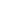 Čas trajanja projektovTrajanje prijavljenega projekta: glavni del prijavljenega projekta mora potekati v letu 2023 (začetek je lahko že pred 1. 1. 2023) in bo zaključen najkasneje do 30. 11. 2023 (lahko se nadaljuje, vendar brez financiranja iz Sklada Mojce Senčar).Rok za oddajo zaključnega poročila projekta oziroma financiranega dela projekta: je 15. 12. 2023.Zaključno poročilo projekta mora biti oddano na obrazcu, ki je v prilogi 3 tega razpisa.Rezultati projekta: Vsaka prijavljena raziskava mora imeti predvideno predstavitev rezultatov v roku 2 let od začetka izvajanja raziskovalnega projekta (objava povzetka raziskave ali članka, predstavitev na srečanjih).Upravičeni stroški in način koriščenja sredstev:Vsi predvideni upravičeni stroški morajo biti jasno navedeni v prijavi.8.1. Upravičeni stroški so tisti stroški, ki so nujni za izvedbo projekta:Stroški dela (zaposlenih, za delo zunanjih sodelavcev, za delo študentov preko študentskega servisa)Materialni stroški (vezani na raziskovalni projekt)Potni stroški (vezani na raziskovalni projekt)8.2. Način koriščenja sredstevPredlog za plačilo upravičenih stroškov posreduje prijavitelj izvajalcu razpisa. Izplačilo lahko poteka v dveh izplačilih ali v enkratnem znesku. V primeru dveh izplačil je prvo možno po 1. 5. 2023 (upoštevajoč vse stroške, ki so nastali pred 1. 5. 2023) in po oddanem zaključnem poročilu. V primeru enkratnega plačila po oddanem končnem poročilu na obrazcu, ki je v prilogi 4 razpisa. Izplačilo stroškov odobri upravni odbor izvajalca razpisa.Način predložitve vloge in rok za oddajo prijav:Prijava na razpis mora vsebovati v celoti izpolnjen in podpisan prijavni obrazec, ki je Priloga 1 tega razpisa.Vlogo je treba oddati preko elektronske pošte na naslov: skladmojcesencar@europadonna.si.Rok za oddajo prijav je od 16. 12. 2022 do 16. 1. 2023 do 23.59.Popolnost prijave:Prijava se šteje za popolno, če je oddana na predpisanih obrazcih in v predpisani obliki ter vsebuje vse zahtevane podatke, kot jih določa ta razpis. Nepravočasnih in nepravilno izpolnjenih prijav komisija za odpiranje in pregled prijav ne bo obravnavala.Datum odpiranja in pregleda prijav:Za odpiranje vlog je zadolžena komisija za odpiranje prijav, ki jo predhodno imenuje strokovni odbor sklada.Komisija za odpiranje in pregled prijav bo zasedala 18. 1. 2023 na sedežu Združenja Europa Donna Slovenija v Ljubljani, Vrazov trg 1, 1000 Ljubljana, odprla bo vse v prispele prijave.Obvestilo o izboru projektov:O izboru predloženih predlogov za sofinanciranje projektov ter o višini odobrenih sredstev bo na predlog Komisije za ocenjevanje projektov odločal upravni odbor Združenja Europa Donna Slovenija.Datum: 13. 12. 2022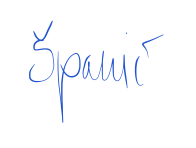 dr. Tanja Španić,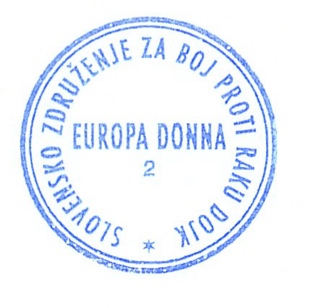 predsednica ZdruženjaPRILOGA 1Razpis za sofinanciranje znanstvenoraziskovalnih projektov s področja raka dojk in rakov rodil za leto 2023 – SKLAD MOJCE SENČARPRIJAVA NA RAZPIS za sofinanciranje znanstvenoraziskovalnih projektov s področja raka dojk in rakov rodilNASLOV PROJEKTAVODJA PROJEKTA IN ČLANI PROJEKTNE SKUPINE (dodajte vrstice po potrebi)RAZISKOVALNI PROBLEM IN CILJI PROJEKTA (cilji projekta so lahko izraženi tudi v obliki raziskovalnih vprašanj ali hipotez — do 4.000 znakov s presledki)TEORETIČNA UTEMELJITEV PREDLAGANEGA PROJEKTA (kratek pregled najnovejših spoznanj o proučevani tematiki, z urejenim seznamom uporabljene literature; do 6.000 znakov s presledki)ČASOVNI NAČRT PROJEKTA (trajanje projekta, razdelitev projekta na posamezne faze, časovna opredelitev posamezne faze, kaj se bo v posamezni fazi naredilo, cilji posamezne faze – do 4.000 znakov, s presledki)PREDVIDENI REZULTATI PROJEKTA (natančno navedite predvidene rezultate – do 3.000 znakov, s presledki)PREDVIDEN NAČRT DISEMINACIJE REZULTATOV PROJEKTA (npr. Objave strokovnih člankov, sodelovanje na seminarjih in drugih dogodkih, predstavitve na strokovnih konferencah, itd. – do 1000 znakov, vključno s presledki.FINANČNA STRUKTURA PROJEKTAIZJAVE PRIJAVITELJAPodpisani s podpisom na tej prijavni vlogi izjavljam, da:So vsi navedeni podatki resnični in da sem pripravljen-a poročati in izpolniti zahteve razpisa:DANEKraj in datumPodpis vodje projekta:Žig institucije prijavitelja:Priloge:Dokazilo o starosti vodje projekta (za izpolnjevanja merila: vodja projekta je na dan prijave projekta star-a 40 let ali manj)Dokazila o mednarodnem sodelovanjuDrugi spremljevalni dokumenti (vpišite ustrezno ime dokumenta): PRILOGA 2Razpis za sofinanciranje znanstvenoraziskovalnih projektov s področja raka dojk in rakov rodil za leto 2023 – SKLAD MOJCE SENČAROCENJEVALNI LIST ZA OCENJEVANJE PRIJAVNASLOV PROJEKTAVODJA PROJEKTAKAKOVOST PREDLOGA PROJEKTAPRISPEVEK PROJEKTA K DOSEGANJU IZBOLJŠANJA KAKOVOSTI OBRAVNAVE IN ŽIVLJENJA BOLNIKOV Z RAKOM DOJK ALI RAKI RODIL Interdisciplinarnost raziskovalnega projekta:DA (2 točki)NE ( 0 točk)Vodja projekta je na dan prijave projekta star-a 40 let ali manj:DA (2 točki)NE ( 0 točk)V projektni skupini sodeIuje(jo) doktorski študent(i):DA (2 točki)NE ( 0 točk)V projektni skupini sodeluje(jo) raziskovalci iz tujine:DA (2 točki)NE ( 0 točk)SKUPNO ŠTEVILO TOČK: ________/35VIŠINA ZAPROŠENIH SREDSTEV: ___________EURVIŠINA ODOBRENIH SREDSTEV: ____________EURKraj in datumIME IN PRIIMEK ČLANA KOMISIJE: 				PODPIS:
____________________________				____________________________PRILOGA 3Razpis za sofinanciranje znanstvenoraziskovalnih projektov s področja raka dojk in rakov rodil za leto 2023 – SKLAD MOJCE SENČARZAKLJUČNO POROČILO FINANCIRANEGA PROJEKTANASLOV PROJEKTAVODJA PROJEKTA IN ČLANI PROJEKTNE SKUPINE (dodajte vrstice po potrebi)POVZETEK PROJEKTA (do 1.000 znakov s presledki)REZULTATI PROJEKTA (pregled rezultatov projekta, do 6.000 znakov s presledki)POROČILO O DISEMINACIJI PROJEKTA (do 1.000 znakov s presledki)FINANČNO POROČILO Kraj in datumPODPIS VODJE PROJEKTA:
____________________________PRILOGA 4Razpis za sofinanciranje znanstvenoraziskovalnih projektov s področja raka dojk in rakov rodil za leto 2023 – SKLAD MOJCE SENČARZAHTEVEK ZA PLAČILO STROŠKOV ZNANSTVENORAZISKOVALNEGA PROJEKTANASLOV PROJEKTAVODJA PROJEKTASTROŠKI (dodajte vrstice po potrebi)Kraj in datumPODPIS VODJE PROJEKTA:
____________________________Pregledal in potrdil upravni odbor Združenja Europa Donna SlovenijaPotrjeni znesek: __________________Datum: ____________________Zakladničar-ka:Predsednica:ŽigIME IN PRIIMEKVLOGA V PROJEKTU (vodja, raziskovalec, mladi raziskovalec, študent ...)RAZISKOVALNO PODROČJEZAPROŠENI ZNESEK:Struktura finančnih sredstev glede na upravičene stroške (stroški naj bodo skladni z vsebinami oz aktivnostmi projekta):MerilaŠtevilo točk (0 – 5) Kratka obrazložitevKakovost raziskovalnega projekta in raziskovalne skupinePomembnost raziskovalnega projekta za prijavljeno področjePredvideni rezultati raziskovalnega projekta in diseminacijaPrispevek k pridobivanju lokalnih znanstvenih rezultatovUstreznost finančnega načrtaOpisna utemeljitev (član komisije obvezno izpolni v primeru, da višina odobrenih sredstev ni ista, kot je višina zaprošenih sredstev).IME IN PRIIMEKVLOGA V PROJEKTU (vodja, raziskovalec, mladi raziskovalec, študent ...)RAZISKOVALNO PODROČJEOdobrena sredstvaPoročilo o porabi sredstev: VRSTA STROŠKAUTEMELJITEV PORABEZNESEK